Przepis na ciasto naleśnikowe z blendera i nie tylko!Blender to bardzo funkcjonalne urządzenie, które powinno znaleźć się w każdej kuchni! Jeśli często gotujesz, jednak stawiasz na praktyczność, zdrowie i smaczne posiłki to musisz koniecznie przetestować przepisy na <strong>ciasto naleśnikowe z blendera</strong>, racuszki i inne potrawy!Szybki sposób na ciasto naleśnikowe z blenderaSzukasz pomysłu na pyszne, ale szybkie danie? Wejdź na blog Vitamoc! Tam znajdziesz przepis na ciasto naleśnikowe z blendera, które wykonasz bardzo szybko. Do tego przygotuj ciekawe nadzienie. Zarówno w wersji na słodko jako serek biały oraz dżem, a także w wersji na słono na przykład po meksykańsku z mielonym mięsem, fasolką, kukurydzą i serem, czy w wersji wegetariańskiej ze szpinakiem i serem feta. Opcji jest na prawdę wiele!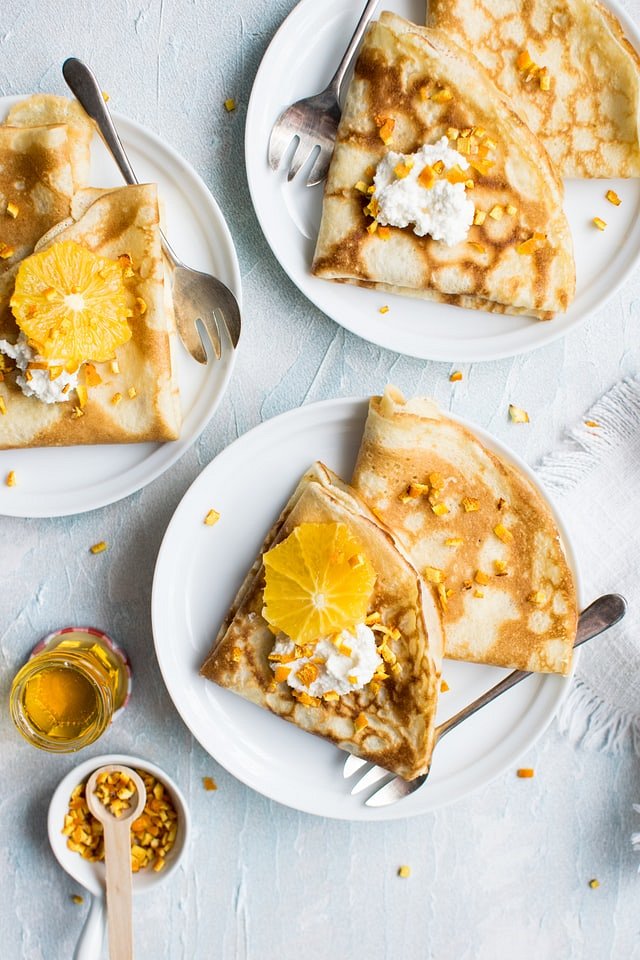 Inne przepisy z blendera oprócz ciasta naleśnikowegoBelnder to wspaniałe urządzenie, dzięki którym przygotujesz na prawdę szybko i sprawnie posiłki różnego rodzaju. Oprócz ciasta naleśnikowego z blendera mogą to być racuszki, placuszki z cukinii i innych warzyw, a nawet ciasto pomarańczowe! Wiele przepisów znajdziesz na blogu Vitamoc!Blender - praktyczne urządzenie, niezbędne w każdej kuchniBlender nie tylko przygotuje ciasto na naleśniki! Szybki smoothies z owoców lub warzyw, a nawet tropikalny drink z palemką. Nie masz jeszcze blendera w swojej kolekcji?